Ett land med empatikris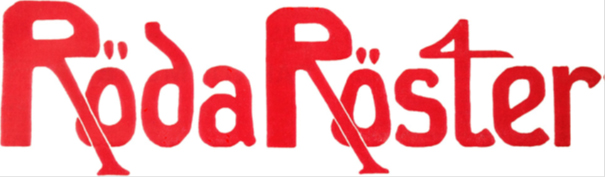 När jag skriver detta njuter många av er av sommaren och ledighet eller njuter av att det är ljust när ni går hem efter arbetspasset. Jag unnar alla vänsterpartister att njuta av den alldeles för korta ljusa och varma årstiden.Det sista som politikerna gjorde innan de åkte iväg på sin sommarsemester var att hålla tal i Almedalen. Alla, utom Jonas Sjöstedt, pratade om en ”värderingskris” som de påstår väntar alldeles runt hörnet eller redan är här, om Åkesson får beskriva läget. Vad består krisen av? Om man läser deras sommartal en gång till verkar det istället handla om ett ”krig” där de vill få oss att tro att vi (”svenskar”?) ska ut och försvara de ”svenska värderingarna”. ”Sverige är värt att försvaras!” sa både Busch och Anna Kinberg Batra, och Åkesson förstås.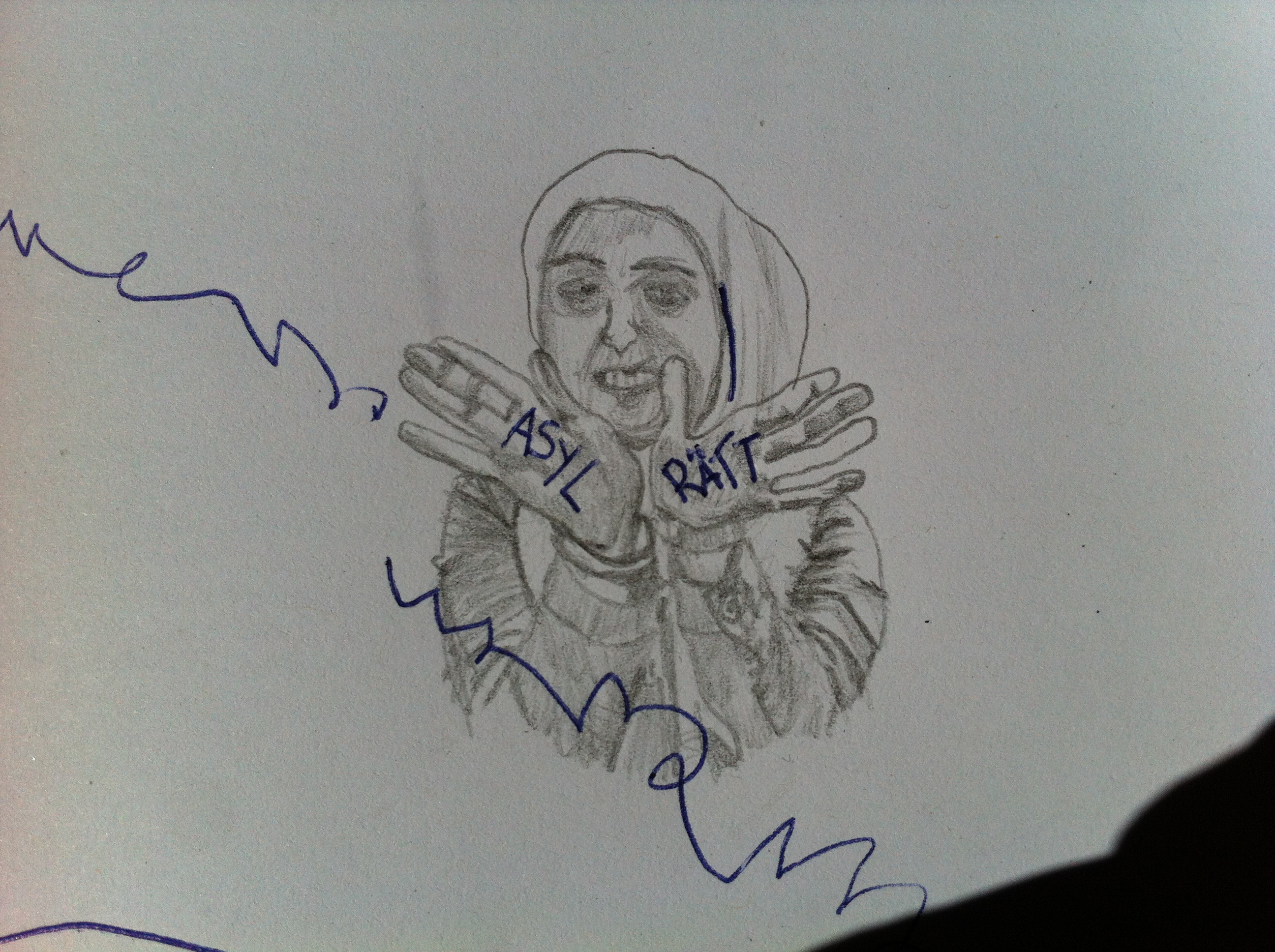 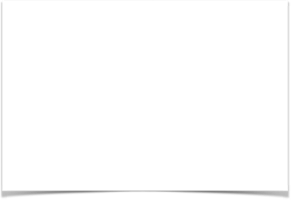 Det näst sista politikerna gjorde innan de gick på semester var att rösta igenom en lag som  ytterligare stänger dörren för alla som flyr krig och förföljelse. Den heter ”Lagen om Mottagande av Asylsökande” (LAM) och gäller i tre år från den 20 juli. De som röstade igenom lagen kommer från samma partier som vill få oss att rusta upp och försvara ”de svenska värderingarna”. Liberaler och Kristdemokrater röstade inte nej men avstod från att rösta. Moderaterna och Sverigedemokraterna vill till och med gå längre och göra lagen permanent. Oklart hur detta rimmar med ”svenska värderingar” eller om det är dessa som avspeglas i texten, i så fall: egoism, brist på empati, bristande respekt för den mänskliga rättighteren att söka skydd och trygghet, att ha en familj och för barnen att inte skiljas från sina föräldrar.  Stefan Löfven sa så här om lagen i Almedalen: ”Först och främst behöver EU gå från ord till handling i flyktingkrisen. Inget land klarar utmaningen ensam. Därför har Sverige infört en tillfällig lagstiftning, för att få färre att söka sig till Sverige, och fler till andra länder. Det har gett resultat.” Alltså har Sverige fått sin önskade ”flyktingpaus”. Lagen innebär dessutom att flyktingen som lyckats ta sig hit, i praktiken knäcks bit för bit, på grund av en nationalistisk yra som sveper över stora delar av Europa, inte minst Sverige.För det första innebär lagen att den som bedöms vara flykting får ett tillfälligt uppehållstillstånd som gäller i tre år, medan för den som bedöms som ”alternativt skyddsbehövande” gäller tillståndet i 13 månader. Flykting är den som beskrivs i FN-konventionerna, som någon som flyr pga välgrundad fruktan för sitt liv pga religiösa, politiska och andra motiv. Som alternativt skyddsbehövade klassificeras t ex krigsflyktingar som inte är personligt förföljda men likväl behöver skydd. Till den sistnämnda kategorin hör de flesta syriska flyktingarna och ett stort antal av de som söker skydd i Sverige. Efter att det tillfälliga uppehållstillståndet gått ut, är tanken att flyktingen ansöker om förlängt tillstånd. Lagen säger inte hur många gånger denna procedur kan upprepas men i alla fall så länge personen fortfarande har ”skyddskäl”. Detta gäller för alla vuxna utan barn, oavsett när de sökt asyl – och för alla (t ex vuxna med barn och ensamkommande barn) som sökt asyl i Sverige efter den 24 november 2015.Regeringen har dock byggt in ett litet fönster för att kunna få permanent uppehållstillstånd: om personen kan försörja sig själv. Det vill säga att det i praktiken hänger det på att ha ett vitt arbetskontrakt med tillräckligt hög lön att försörja sig på. Dessutom måste personen ha fullföljt gymnasiet. På det sättet kommer sjuka, äldre och barn som inte gått ut gymnasiet och inte kunnat skaffa sig en inkomst att uteslutas från möjligheten att få permanent uppehållstillstånd.Det lilla fönstret i lagen är alltså inte till för flyktingen i första hand, utan för oseriösa arbetsgivare som kan se en möjlighet i att exploatera utsatta människor på arbetsmarknaden, människor som kommer att tacka ja till vilket jobb som helst, när väldigt mycket i deras liv hänger på det.  Regeringen och riksdagspolitiker som röstade ja valde att inte lyssna på kritiken. Hur gynnar detta integrationen? Hur kommer krigsdrabbade flyktingar att få rehabilitering när tillvaron svävar i otrygghet? Hur mycket är en person beredd att offra för ett arbetskonstrakt och vad får det för konsekvenser för svensk arbetsmarknad?Centerpartiet och Vänsterpartiet röstade emot lagen. Det hedrar oss, vänsterpartister, att vi har valt att stå på oss och försvarat asylrätten och inte gett efter för den nationalistiska retoriken som fortsätter att vinna terräng i svensk politik. Den nya lagen blev möjlig i en kontext där rasismen visas öppet av högt uppsatta personer inom både kultur och politik och där politiker tycker sig kunna prata om någon slags medfödd känsla för s k ”svenska värderingar”, som tydligen skiljer oss från människor från andra länder. De vill få oss att tro att människor som kommer hit är farliga och fortfarande befinner sig på något tidigare stadium i civiliasationsskalan. Bara när man kan avhumanisera människor, misstänkliggöra dem så som har gjorts i debatten och se dem som någon slags vildar, kan det bli möjligt att stifta lagar som separarerar familjer, som inte ger trygghet, som förvägrar människor av kött och blod rätten att hitta en säker tillflykt.Vänsterpartiet måste stå emot denna farliga diskurs både i den politiska debatten och i samtalet vid köksbordet, på arbetsplatsen, i sociala medier, i idrottsföreningen osv. Njut av sommaren och ladda batterierna, för i höst måste vi fortsätta organisera oss och bli ännu bättre på att försvara rättigheter som vi redan hade vunnit, så som asylrätten. Den behövs, inte enbart för flyktingarna, utan för mänskligheten.Joanna Castro, Vänsterpartiet Storstockholms antirasistiska utskottBrexit öppnar nya möjligheterMånga är de vänsterdebattörer som efter Storbritanniens folkomröstning om utträde ur Europeiska Unionen (Brexit) har pekat på den osäkra framtid som väntar Europa om fler länder lämnar unionen. Mot denna osäkra framtid bör vi ställa en påtaglig nutid: EUs migrationspolitik som tvingar människor till allt farligare resvägar för att undfly krig och grymheter, marknadsfundamentalism upphöjd till grundlag som gör att svenska fackförbund tvingas se på medan utländska gästarbetare utnyttjas samt EU-elitens numera ohöljda hat mot allt vad välfärd och progressiv politik heter vilket grekerna har fått känna in på bara skinnet. Den europeiska unionen utformades redan på kol- och stålgemenskapens tid för att låta eliten styra över massorna utan att behöva bekymra sig om demokratiska val. Kajsa Ekis Ekman har gett en träffande bild av den absurda ordningen: "Vi väljer partier som väljer en ledare som går in i ett råd, som väljer en kommission som lägger förslag." (ETC, 2014-05-23). Till de odemokratiska mekanismer som garanterar elitens överhöghet ska läggas de marknadsfundamentalistiska fördrag som utgör unionens grundlag. Inget enskilt EU-land får gå före i frågor om tex fackliga rättigheter eller miljöfrågor och EUs finanspakt sätter effektivt stopp för varje försök att investera för att utveckla välfärdsstaten. De folkvalda EU-parlamentarikerna göre sig icke besvär att formulera förslag som syftar till att ändra denna tingens ordning, för det har endast kommissionen rätt till. Denna cocktail av elitism och marknadsfundamentalistism har skapat en bördig mylla för allehanda högerextrema nationalister. Brexit är hittills det tydligaste tecknet på att dessa strömningar kan bli mer än tomma hot från en nationalistiskt sinnad minoritet. 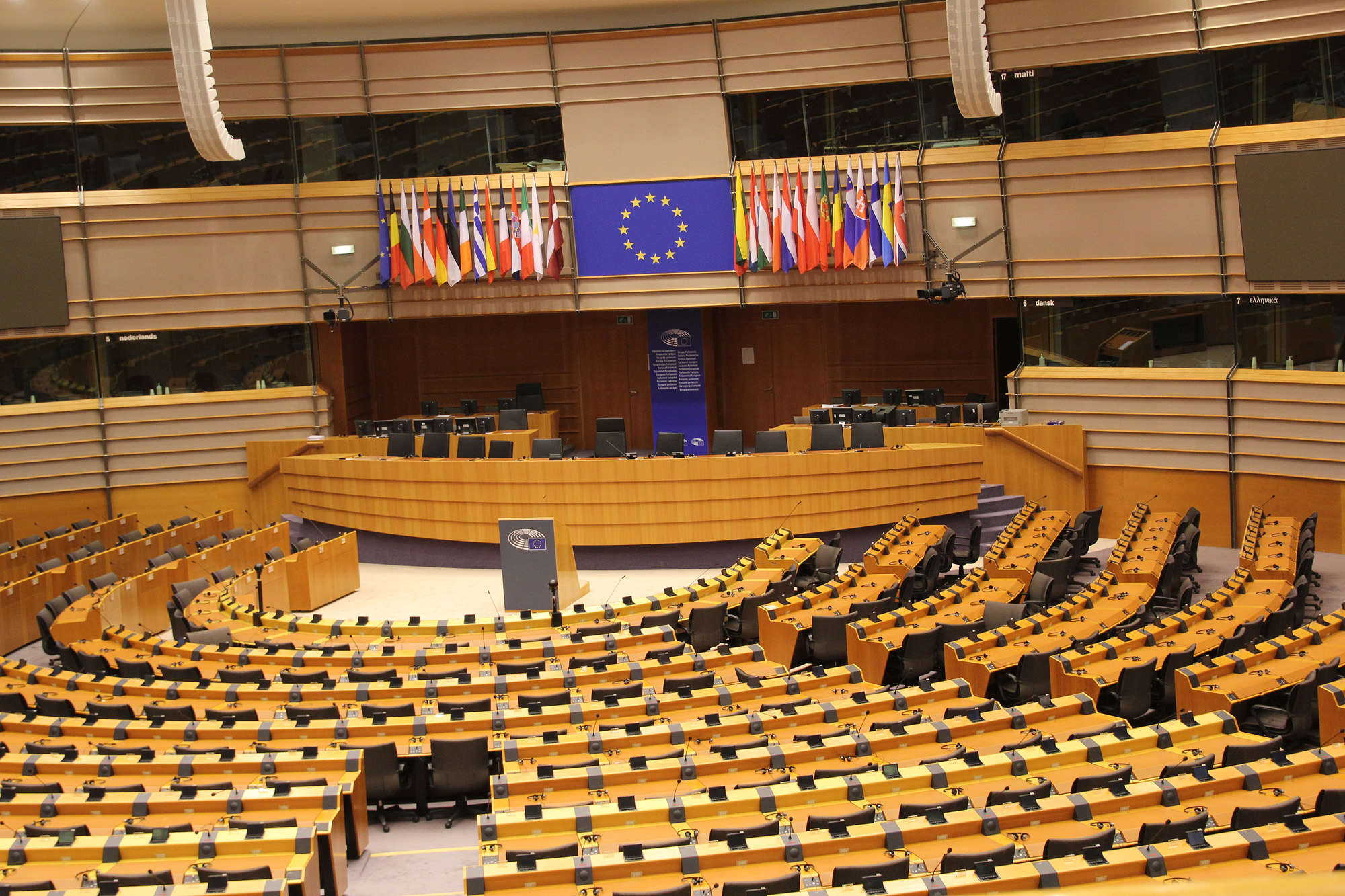 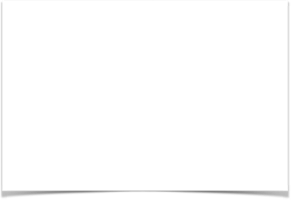 För svensk del öppnar Brexit för en diskussion om att omförhandla villkoren för EU-medlemskapet. Ett socialt protokoll där fackliga rättigheter och miljöhänsyn prioriteras framför den heliga konkurrensen skulle göra det lättare för svenska fackförbund att hävda svenska kollektivavtal och för svenska staten att bryta sig ur finanspaktens tvångströja. Risken är tyvärr stor att en sådan linje skulle stöta på samma kompromisslösa motstånd som Syriza gjorde när de försökte rädda den grekiska välfärdsstaten. I detta låsta läge öppnar britternas beslut att lämna EU nya möjligheter. Vänsterpartiet bör utnyttja denna öppning till att forma nya progressiva allianser i EU-parlamentet för att tvinga EU-eliten att backa. Ställ tydliga krav på vad ett socialt protokoll ska innehålla och kampanja för dem på hemmaplan. Vänsterpartiet Storstockholm bör vara drivande för att mobilisera medlemmarna i en sådan kampanj under hösten. Brexit kan vara det historiska tillfälle då EUs utveckling mot elitistisk överstatlighet bröts och Vänsterpartiet bör vara aktiva i det skeendet. Johan Norlin, V Liljeholmen-Hägersten Regeringen svek i Vattenfalls-frågan – vad gör vi nu?Inte sedan kärnkraftsomröstningens dagar 1980 har vi sett en så massiv mobilisering som inför frågan om Vattenfalls brunkolsverksamhet i Tyskland skulle säljas eller ej.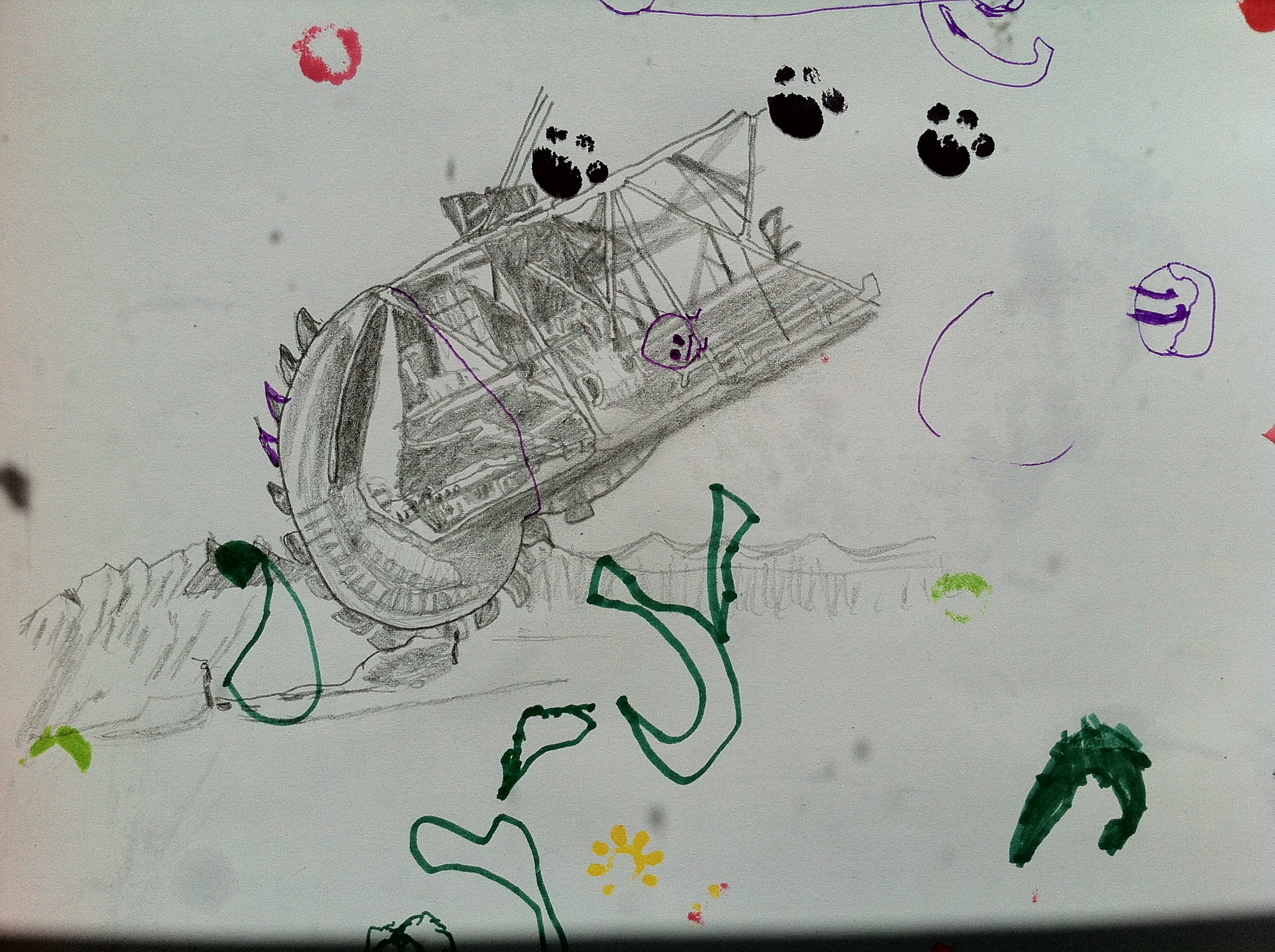 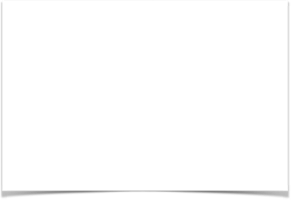 Stora som små miljöorganisationer, viktiga organisationer inom arbetarrörelsen, kyrkliga ledare, vetenskapliga ledare, internationella experter, har varit övertydliga i sin hållning – att det är bättre för klimatet att behålla Vattenfalls kolkraft i statlig ägo och inleda förhandlingar med Tyskland om en planerad avveckling – än att sälja till miljö-ignoranta riskkapitalister som varit tydliga med att de räknar med fortsatt exploatering av kolet, kanske ända fram till 2050.Det är en tragisk ironi att det parti som växte fram i kärnkraftsfrågans efterdyningar, Miljöpartiet, i regeringsställning nu bidragit till att försäljningen kan genomföras. Det avgörande argumentet tycks ha varit att regeringen inte ville ha en utdragen debatt och konflikt med den borgerligt dominerade riksdagen om regeringens så kallade regeringsduglighet. Hellre då kasta bort sin klimatpolitiska duglighet.Beslutet tillkännagavs en lördag i början av juli, dagen före Almedalsveckan, förmodligen med hopp om att miljörörelsen och media ska ha glömt bort frågan till efter semesterperioden.Det är vår uppgift att se till att frågan inte begravs.Frågan har fått en EU-rättslig tvist. Ett annat bolag har gjort en anmälan till EU-rätten då de inte fått delta i budgivningen om försäljningen och då försäljningen tydligen innehåller en överlåtelse av 17 miljarder kr från säljaren Vattenfall till köparen EPH (!). Anmälaren hävdar att det är det samma som ett otillbörligt statligt stöd till ett privat bolag (Vattenfall är ju statligt ägt).Vi får se vad det blir av den saken.Regeringen har också försökt grönmåla sitt beslut (och trösta miljöpartister) genom att annonsera att Sverige ska köpa upp utsläppsrätter för 300 miljoner kr årligen fram till 2040 och sedan annullera dem – för att minska det stora outnyttjade överskottet av billiga utsläppsrätter på den europeiska marknaden. Det är inte en helt dum tanke, men regeringens beslut innebär att köpen inte ska starta förrän efter 2018. Det vill säga den nuvarande regeringen vill inte ta ansvar för att detta verkligen sker eftersom dess mandat går ut 2018. Tala om skenmanöver!Sedan bör vi ha i åtanke att Vattenfalls oexploaterade brunkolsreserv motsvarar omkring 1,2 miljarder ton koldioxid. Med ett pris på utsläppsrätter på nuvarande omkring 6 EUR per ton, så skulle det betinga ett värde av nästan 70 miljarder kr. Det vill säga mer än tio gånger mer än de utsläppsrätter som S MP-regeringen vill att kommande regeringar ska köpa upp och annullera. Tala om kosmetisk politik!När nu regeringen godkänt affären så kommer de att slippa få sin regeringsduglighet ifrågasatt av den borgerliga riksdagen i höst – i alla fall i denna fråga.Vi behöver visa dem att det nu kommer att ”kosta väldigt mycket” i fråga om radikal vänsterpolitik och verklig klimatpolitik för att återfå skuggan av regeringsduglighet i våra ögon. Det är nu de ska få svettas! Torbjörn Vennström, V KungsholmenEngagerade medlemmar: hur då?Den första frågan är inte "hur", utan "varför": Varför vill vi ha engagerade medlemmar? Är det för att "de" ska ge tyngd åt något "vi" redan bestämt ("engagemangsboskap"), för att vi tror att fler perspektiv ger en bättre politik, eller av något annat skäl? Vet vi inte vart vi vill nå, spelar det, som Cheshirekatten påpekar i Alice i Underlandet, heller ingen roll vilken väg vi tar.Vår erfarenhet är att framgångsrika lokalföreningar lyckas tillfredsställa tre olika behov hos sina aktiva medlemmar:1. Medlemmarna känner sig trygga i gruppen.2. Medlemmarna har roligt.3. Medlemmarna upplever verksamheten som meningsfull.Om de tre förutsättningarna finns, kan ett möte för att städa föreningslokalen bli något att se fram emot. Finns de inte, kan ett årsmöte skapa ångest.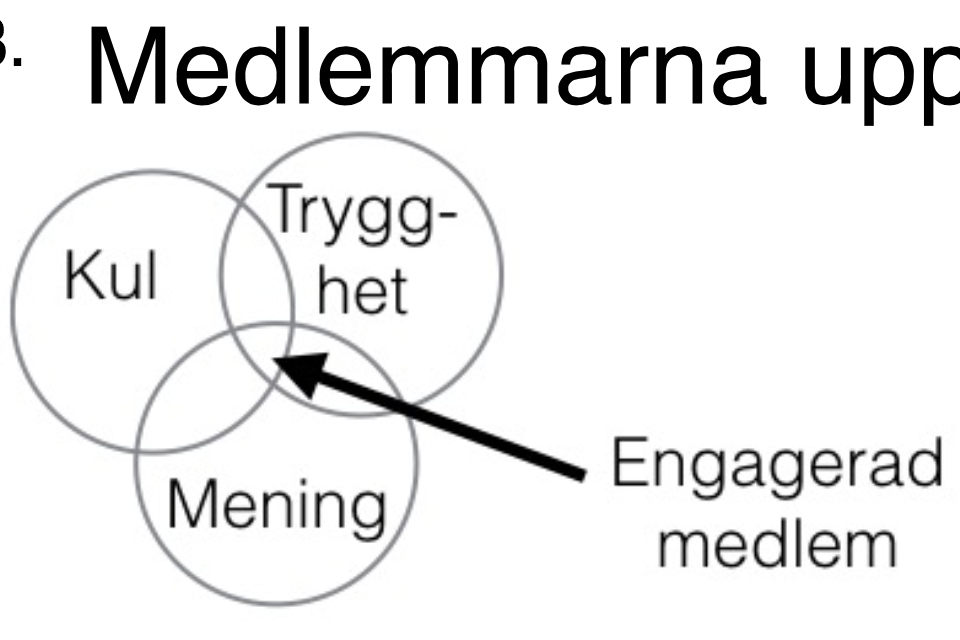 I framgången ligger också fröet till misslyckandet: Om gruppen blir för sammansvetsad, kan det bli svårt för nya medlemmar att ta sig in. De roliga minnena från lägerelden i juli 1997 eller valstugan 2006 kan bli uteslutande om de luftas alltför ofta. Ett starkt vi skapar ett tydligt dom.För den som vill jobba med att öka medlemsengagemanget, finns det enkla saker att göra:- Utse en socialt ansvarig på mötena. Denna person ska få alla att känna sig välkomna och inkluderade: hälsa på alla, inleda mötet med en incheckningsövning, säga till om det blir för internt och så vidare- Använd sociala medier för att efterlysa specifik kompetens till avgränsade uppdrag.- Fira framgångar, även de små. Alla vill vara med i ett vinnande lag.- Ta personlig kontakt.- Lyssna, men ha några konkreta förslag i rockärmen. Få svarar ja till att "engagera sig" i allmänhet.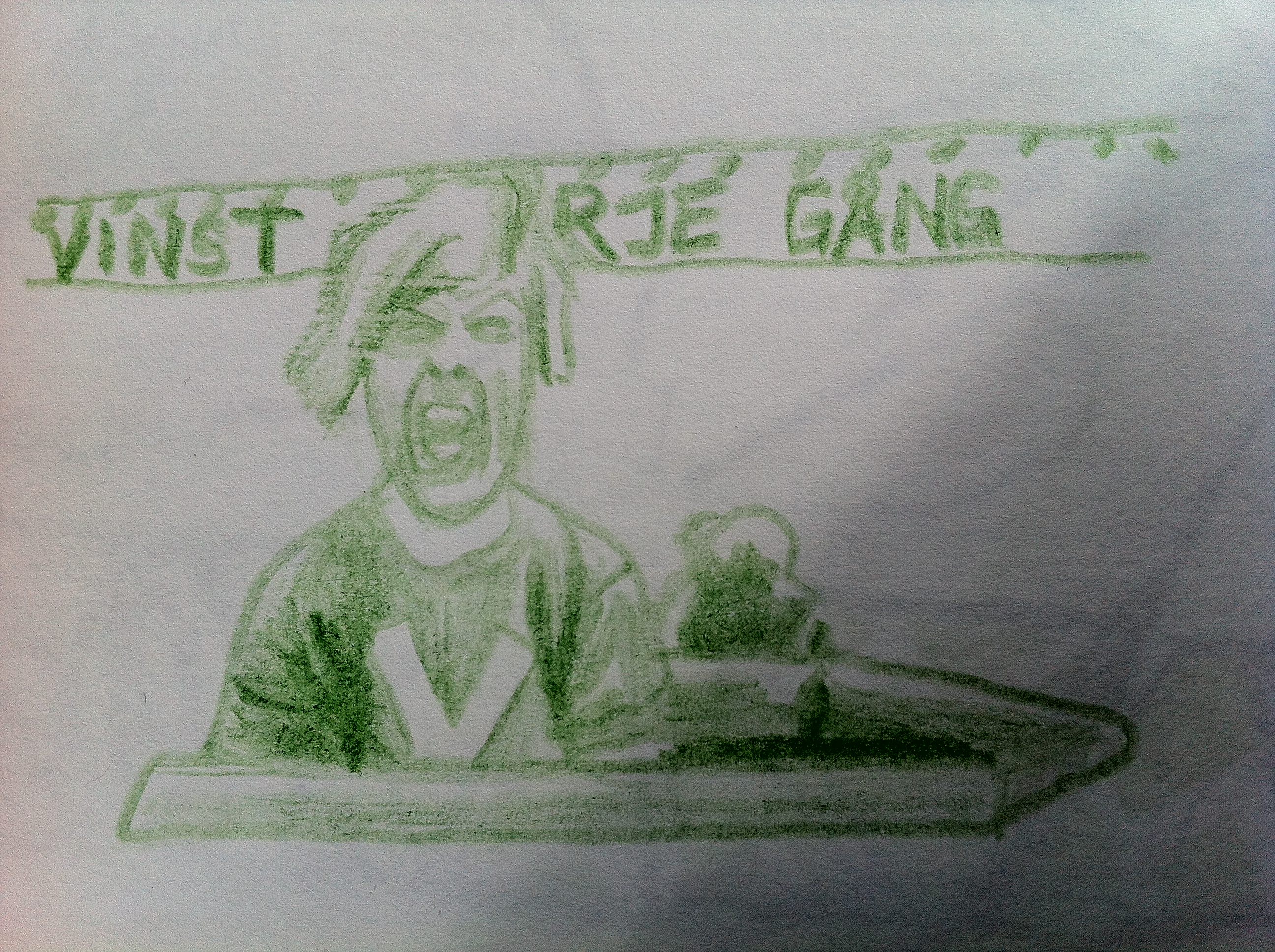 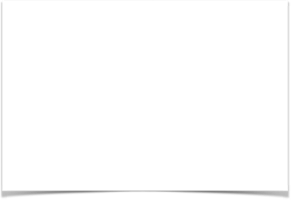 - Börja litet och konkret. Det kan vara att sätta av 30 minuter av styrelsemötet till att ringa medlemmar.Sofia Stenfeldt och Fredrik Mandelin, V Västra Södermalm